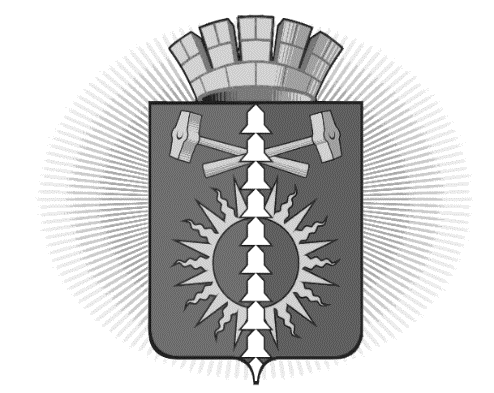 АДМИНИСТРАЦИЯ ГОРОДСКОГО ОКРУГА ВЕРХНИЙ ТАГИЛПОСТАНОВЛЕНИЕот   01.12.2015 г. №1261  город Верхний ТагилО внесении изменений в Постановление Администрации городского округа Верхний Тагил от 05.11.2013 г. №855 (в редакции от 13.11.2014 г. № 872) «Об утверждении Перечня муниципальных программ городского округа Верхний Тагил на 2014-2016 годы»В целях совершенствования программно-целевого метода бюджетного планирования, в соответствии со статьей 179 Бюджетного кодекса Российской Федерации, руководствуясь Уставом городского округа Верхний Тагил ПОСТАНОВЛЯЮ:1.Внести изменения в Постановление Администрации городского округа Верхний Тагил от 05.11.2013 № 855 «Об утверждении Перечня муниципальных программ городского округа Верхний Тагил на 2014-2016 годы», изложив перечень муниципальных программ городского округа Верхний Тагил в новой редакции (прилагается).2. Разместить настоящее Постановление на официальном сайте городского округа Верхний Тагил www.go-vtagil.ru3. Настоящее постановление вступает в силу с 01.01.2016 года.4. Контроль исполнения Постановления возложить на заместителя Главы администрации по экономическим вопросам Н.Е. Поджарову. Глава городского округа Верхний Тагил   	          	              С.Г. Калинин